 UTORAK 12.5. 4.r.1.SAT: PID  Živa bića u moru i uz more- obrada  - životna zajednica, životni uvjeti                                     U- 48.,49.      RB - 73. ,74. – 2. ,3. i 4. zadatakPročitaj i prouči tekst i fotografije u U – 48. i 49. str.Pokušaj usmeno odgovoriti na pitanja:Primorske vazdazelene biljkeKoje su najpoznatije biljke u primorskoj vazdazelenoj šumi?Na kojim otocima rastu najljepše borove šume?Životinje uz moreNavedi životinje koje žive uz more.Koja je najveća i najopasnija zmija otrovnica u našim primorskim krajevima?Biljke i životinje u moru1.Koje su najčešće biljke i životnije u moru?          2.  Koja je najugroženija vrsta životinja u Jadranskom moru?Prepiši plan ploče!  Pogledaj prezentacije u prilogu!  Riješi RB ! Poslikaj mi i pošalji!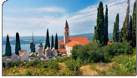 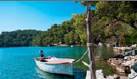 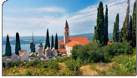 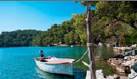 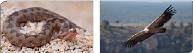 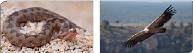 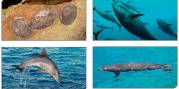 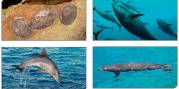 2. SAT: TZKVježbaj uz HRT 3!Skok u vis iz kosog zaleta odraz lijevom i desnom nogomBacanje lopte od 1 kg suručno iz različitih položajaBrzo trčanje na 50 m iz poluvisokog starta3.SAT: HJ      Pisanje – pismo – obrada - pismo                          č – 266.Odgovori usmeno:Jeste li kada pisali nekome pismo?O čemu ste pisali?Je li vam bilo teško napisati pismo? Objasni.Otvori Č – 266. str. Prouči i pročitaj!  Riješi 1. zadatak.Pažljivo pročitaj 2. i 3. zadatak! Pogledaj prezentaciju u prilogu!Prepiši plan ploče!Odgovori u pisanku potpunim rečenicama!Od kojih se dijelova sastoji pismo?Kako se pismo piše?Zašto je važno čitljivo napisati adresu primatelja?  Na kojoj se strani omotnice piše adresa pošiljatelja? Pisanku mi poslikaj i pošalji!                                                                          Pisanje – pismo                                                                - sastoji se od 5 dijelovaPonovi uz kviz:https://wordwall.net/hr/embed/82844819f5414a40997b1a5fecfa8186?themeId=43&templateId=54.SAT:LK Točka i crta – Crte prema značenju: Krasopis ili kaligrafija - upute u prezentaciji   Svoj rad mi pošalji!5.SAT: SRO  Osobni i socijalni razvoj/ Razumijevanje i prihvaćanje društvenih normi i pravila    - Pismo  -u prezentacijiUčiti kako učiti: Postavljanje ciljeva učenjaPogledaj video u prilogu:https://skolazazivot.hr/rn-4-razred/6.SAT: INA Nauči napamet pjesmu u prilogu !